Vaja2: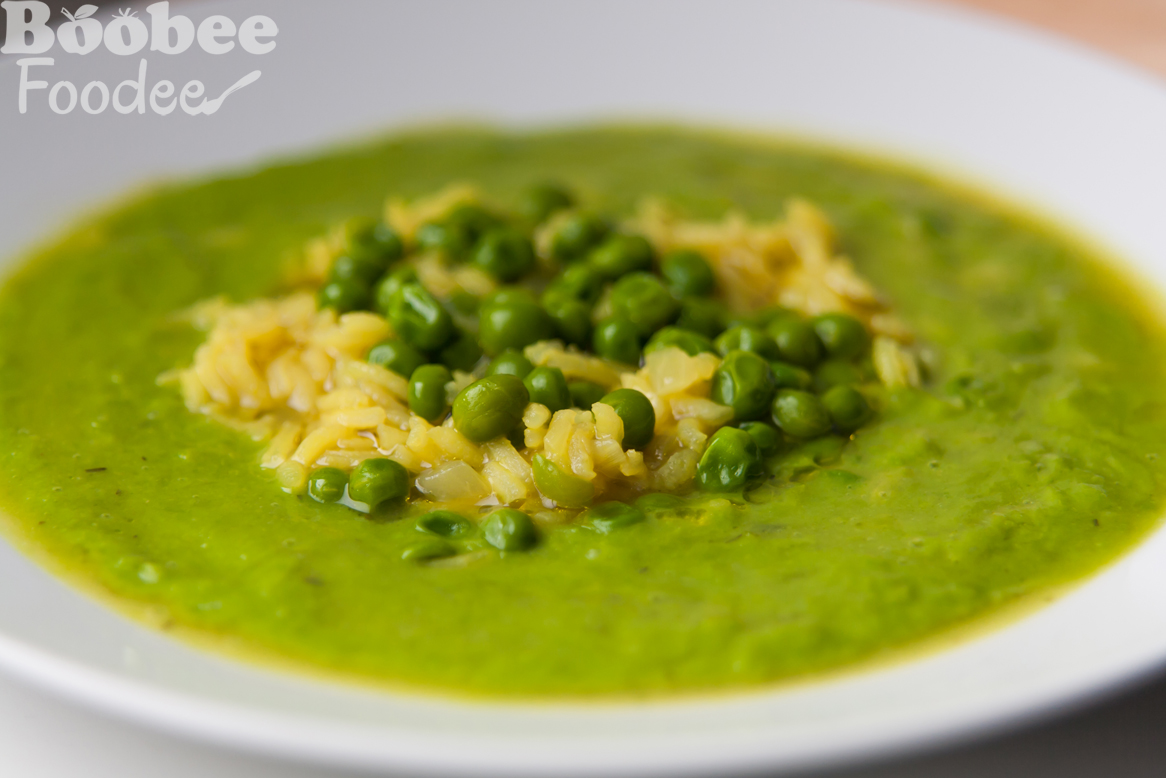 